GỢI Ý ĐÁP ÁN ĐỀ THI THAM KHẢO TUYỂN SINH VÀO 10 NĂM 2019 - 2020MÔN TIẾNG ANH – HÀ NỘITổ Tiếng Anh – Hệ thống giáo dục HOCMAITrắc nghiệmTự luận33. I haven't met him for 3 years.34. If I had money, I could buy that shirt.35. She hasn't been invited to the party.36. She advised me not to buy that coat.37. The Smiths, whose house had been destroyed in the explosion, were given rooms in the hotel.38. The sun shone so brightly that Mary had to put on her sunglasses.39. The more exercises I do, the more new words I can remember.40. I wish I had invited her to my birthday party last week.Nguồn: Hệ thống giáo dục HOCMAI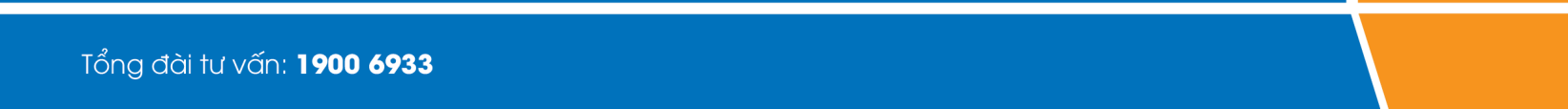 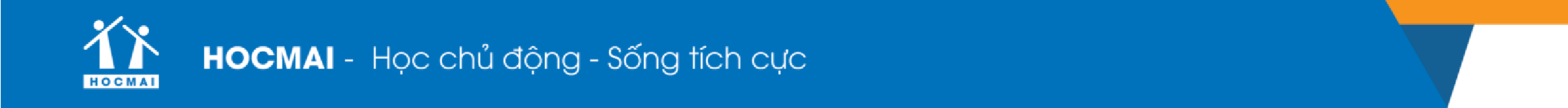 1. A2. B3. A4. A5. A6. D7. D8. C9. A10. D11. D12. C13. C14. B15. A16. B17. B18. B19. B20. C21. A22. B23. A24. B25. A26. A27. C28. D29. C30. C31. A32. C